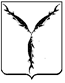 САРАТОВСКАЯ ГОРОДСКАЯ ДУМАРЕШЕНИЕ31.05.2018 № 34-265г. Саратов О ходатайстве о награждении Почетной грамотой Саратовской областной ДумыВ соответствии с постановлением Саратовской областной Думы от 21.05.2008  № 9-302 «О Почетной грамоте Саратовской областной Думы»Саратовская городская Дума РЕШИЛА:Ходатайствовать о награждении депутата Саратовской городской Думы пятого созыва Маркова Виктора Константиновича Почетной грамотой Саратовской областной Думы за существенный вклад в развитие и укрепление демократии и местного самоуправления.2.     Настоящее решение вступает в силу со дня его принятия.Председатель Саратовской городской Думы                                                В.В. Малетин